Het bestuur van de vereniging Bloem en Tuin Heverlee werkjaar 2019- oktober 2020Het Bestuur van de vereniging Bloem en Tuin Heverlee vanaf juli 2019:Het bestuur van de vereniging Bloem en Tuin Heverlee in voorgaand werkjaar  2018-2019): Met financiële steun van de provinciale Landbouwkamer Vlaams-Brabant en van de stad Leuven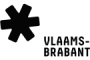 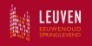 Rogiers Jos- Voorzitter- Eindverantwoordelijke diverse takenDe Bontridder Mieke- Secretaris/Ondervoorzitter- Reizen Vandermueren René- Hulpsecretaris, Reizen- Beeld en geluid, webmaster redactie, e-mail- Samenaankoop potgrond/meststoffenVan Cauter Brigitta- Kassier- Penningmeester- Webmaster redactieVrebos Robert- Maandelijkse voordrachten
- Samenaankoop bloembollenDereymaeker René- Maandblad- Bloemen algemene vergadering Rondou Denise- Verzending maandblad- Tombola algemene vergaderingenPoppe Nadine- Verslag bestuursvergadering- Extra activiteitenBestuursledenFuncties en taken Jos Rogiers3001 Leuven (Heverlee)VoorzitterEindverantwoordelijke diverse takenMieke De Bontridder3001 Leuven (Heverlee)Secretaris en ondervoorzitterVerantwoordelijke reizen René Vandermueren3001 Leuven (Heverlee)HulpsecretarisMedeverantwoordelijke reizenBeeld en geluidWebmaster redactie (nog in opmaakfase)Samenaankoop potgrond en meststoffenRené Dereymaeker3050 Oud-HeverleeMaandblad Bloem en Tuin- redactie en opmaakBloemen voordrachtenDenise Rondou3051 Sint-Joris-WeertMaandblad Bloem en Tuin – verzendingTombola voordrachtenChris Heremans3000 LeuvenVerslag bestuursvergaderingOntslagnemend december 2019Robert Vrebos3012 Leuven (Wilsele-Putkapel)Voordrachten en sprekersSamenaankoop bloembollenBrigitte Van Cauter3012 Leuven (Wilsele-Putkapel)Kassier – PenningmeesterWebmaster redactie (nog in opmaakfase)Nadine Poppe3210 LindenNieuw bestuurslid in afwachting van bestuursvergadering 14 oktober 2019Frans Cnudde3052 BlandenErevoorzitter sinds 2018Jos Rogiers3001 Leuven (Heverlee)VoorzitterEindverantwoordelijke diverse takenMieke De Bontridder3001 Leuven (Heverlee)Secretaris en ondervoorzitterVerantwoordelijke reizenRené Vandermueren3001 Leuven (Heverlee)HulpsecretarisMedeverantwoordelijke reizenRené Dereymaeker3050 Oud-HeverleeMaandblad Bloem en Tuin- redactie en opmaakBloemen voordrachtenDenise Rondou3051 Sint-Joris-WeertMaandblad Bloem en Tuin – verzendingTombola voordrachtenChris Heremans3000 LeuvenVerslag bestuursvergaderingRobert Vrebos3012 Leuven (Wilsele-Putkapel)Voordrachten en sprekersBrigitte Van Cauter3012 Leuven (Wilsele-Putkapel)Kassier – PenningmeesterAndré Ceusters3210 LubbeekBeeld en geluid, Samenaankoop, Webmaster 